ЗАДАЧИ ГОДОВОГО ПЛАНАРазвитие здоровья и экологической культуры воспитанников средствами профилактической, оздоровительной, образовательной работы с детьми на основе взаимодействия с родителями (законными представителями). Развитие и поддержка интересов и инициативы дошкольников через разные аспекты взаимодействия со взрослыми и детьми. Совершенствование системы взаимодействия специалистов с целью повышения качества образовательной деятельности по развитию речи воспитанников.Организация кружковой деятельности по техническому моделированию с целью развития познавательных процессов воспитанников.Раздел 1. ОРГАНИЗАЦИОННО-ПЕДАГОГИЧЕСКИЕ МЕРОПРИЯТИЯРаздел 2. ЛЕЧЕБНО-ПРОФИЛАКТИЧЕСКАЯ РАБОТА Противоэпидемическая работа.Вопросы  питания.Санпросветработа. Раздел 3. ПЛАН СОВМЕСТНОЙ РАБОТЫМБДОУ д/с №9 «РОССИЯНКА» И МБОУ «ГИМНАЗИЯ» Раздел 4. АДМИНИСТРАТИВНО-ХОЗЯЙСТВЕННАЯ РАБОТАСодержание деятельностиСрокиОрганизаторИсполнительОтметка о выполненииОтметка о выполнении1.1. Организационно-управленческая деятельность1.1. Организационно-управленческая деятельность1.1. Организационно-управленческая деятельность1.1. Организационно-управленческая деятельность1.1. Организационно-управленческая деятельность1.1. Организационно-управленческая деятельностьРазработка нормативно-правовой документацииПланирование  развития условий учреждения на основе проблемно-ориентированного анализа.I полугодие учебного годаАдминистрацияРабочая группа по реализации ФГОС ДОРабочая группа по реализации ФГОС ДОВнедрение инновационных технологий поддержки детской инициативы и интересов. В течение годаСтарший воспитательПедагогические работникиПедагогические работникиКорректировка Образовательной программы учреждения.I полугодие учебного годаСтарший воспитательОтветственный по приказуОтветственный по приказуВнесение изменений и дополнений в локальные документы, регламентирующие деятельность учреждения связи с изменяющимися  условиями.В течение годаЗаведующийОтв. по приказуОтв. по приказуКорректировка плана внедрения ФГОС ДО с учетом выхода нормативно-правовых документов и методических рекомендаций.В течение годаЗаведующий, старший воспитательАдминистрация, педагогический коллективАдминистрация, педагогический коллективИзучение основной образовательной программы «Вдохновение». В течение годаСтарший воспитательПедагогические работникиПедагогические работникиРазработка и апробация инновационного проекта учреждения для участия в конкурсе на присвоение статуса РИП.В течение годаСтарший воспитательРабочая группаРабочая группаПедагогические совещания№1 УстановочныйРезультативность работы МБДОУ за летний оздоровительный период 2016г. Принятие годового плана работы учреждения на 2016 – 2017 учебный год.СентябрьЗаведующийПедагогические работникиПедагогические работникиПедагогический совет №2«Поддержка детской инициативы и интересов в соответствии  с ФГОС дошкольного образования».ФевральЗаведующий,Инициативная группаПедагогические работникиПедагогические работникиПедагогический совет №3Анализ работы учреждения за прошедший учебный год.Результативность воспитательно-образовательного процесса.Утверждение плана работы на летний оздоровительный период.МайЗаведующий,Инициативная группаПедагогические работникиПедагогические работникиИнструктивно-методические совещанияЗнакомство с новыми инструктивными и методическими материалами Минобразования РФ, МО, отдела  образования Администрации города Протвино.В течение годаЗаведующий,старший воспитательВсе сотрудникиВсе сотрудникиСовещанияИнструктаж по правилам внутреннего трудового распорядка и охраны труда, пожарной безопасности. Режим работы учреждения в условиях угрозы террористических актов.Инструкция по охране здоровья и жизни детейДолжностные характеристики.По графикуЗаведующий, зам. зав по АХЧ, старший воспитательВсе сотрудникиВсе сотрудникиО подготовке к осенне-зимнему периодуОрганизация закаливания детей.Сентябрь-октябрьМед. работники, зам. зав. по АХЧВоспитатели, младшие воспитателиВоспитатели, младшие воспитателиОб организации в/о работы в период новогодних праздников. Инструктаж по противопожарной безопасности.ДекабрьЗаведующий,зам. зав. по АХЧВоспитатели, специалистыВоспитатели, специалистыО подготовке к весенне-летнему периоду.Организация двигательной активности детей на прогулках.АпрельМед. работники, старший воспитатель--Готовность групп к новому учебному году.ИюньЗаведующий--Ведение сайта учреждения,размещение передового педагогического опыта.В течение годаОтв. за сайтПедагогический коллектив Педагогический коллектив 1.2.Методическое и дидактическое обеспечение1.2.Методическое и дидактическое обеспечение1.2.Методическое и дидактическое обеспечение1.2.Методическое и дидактическое обеспечение1.2.Методическое и дидактическое обеспечение1.2.Методическое и дидактическое обеспечениеПриобретение и изучение программно-методического обеспечения в соответствии с ФГОС ДО. В течение годаСтарший воспитательСпециалисты, воспитателиСистематизация материалов по инновационным технологиям в развитии речи детей дошкольного возраста.В течение годаСтарший воспитательУчителя-логопедыРазработка календарно-тематического планирования образовательной работы в форме проектов.В течение годаСтарший воспитательПедагогические работникиПополнение  методического  кабинета новыми методическими пособиями. В течение годаСтарший  воспитатель-ВыставкиВыставка новинок литературы, методических и дидактических пособий, игр по разным направлениям. В рамках педсоветов, семинаровСтарший воспитательВоспитатели1.3.Изучение результативности воспитательно-образовательного процесса1.3.Изучение результативности воспитательно-образовательного процесса1.3.Изучение результативности воспитательно-образовательного процесса1.3.Изучение результативности воспитательно-образовательного процесса1.3.Изучение результативности воспитательно-образовательного процесса1.3.Изучение результативности воспитательно-образовательного процессаТематический контроль состояния воспитательно-образовательного процессаЭффективность планирования и проведения оздоровительных мероприятий в группах.ДекабрьЗаведующийСтарший воспита-тель, медсестраЭффективность воспитательно-образовательной работы по обучению и воспитанию детей.АпрельСтарший воспитательВоспитателилогопеды, психологЭффективность работы по физическому развитию детей.Ноябрь, майСтарший воспитательИнструк-тор по физ.культуреСоздание условий, способствующих формированию здорового образа жизни воспитанников.АпрельЗаведующийСовет педагоговОрганизация психологических обследований.Согласно плану Старший воспитательПсихологОбследование эмоциональной сферы дошкольников.Согласно плануСтарший воспитательПсихологНаблюдение за процессом адаптации. I полугодиеВоспитателиПсихологСтепень готовности выпускников к обучению в школе.Апрель-майСтарший воспитательПсихологСмотры – конкурсы Смотры – конкурсы Смотры – конкурсы Смотры – конкурсы Смотры – конкурсы Смотры – конкурсы Смотры – конкурсы Организация развивающей среды (дизайн интерьера, рациональность размещения и соответствие возрастным особенностям и реализуемой программе, методические пособия, документация).ФевральЗаведующийСовет педагоговПроект по благоустройству территории «Цветущий сад».Зима, летоЗаведующийВоспитателиКонкурсы для педагоговКонкурсы для педагоговКонкурсы для педагоговКонкурсы для педагоговКонкурсы для педагоговКонкурсы для педагоговКонкурс на премию Губернатора Московской области «Лучший по профессии в сфере образования».По регламентуСтарший воспитательСотрудникиV Всероссийский конкурс «Восемь жемчужин дошкольного образования России – 2016».2016г.ЗаведующийРабочая группаРегиональный конкурс «Лучший публичный доклад»2016г.Заведующий Рабочая группаОбластной конкурс на присвоение статуса «Региональная инновационная площадка»2017г.ЗаведующийРабочая группаКонкурс «Лучший детский сад Подмосковья».2017ЗаведующийРабочая группаКонкурсы, рекомендуемые Министерством образования РФ и МОМО.В течение годаЗаведующийПо согласованию1.4. Повышение профессиональной компетентности педагогов1.4. Повышение профессиональной компетентности педагогов1.4. Повышение профессиональной компетентности педагогов1.4. Повышение профессиональной компетентности педагогов1.4. Повышение профессиональной компетентности педагогов1.4. Повышение профессиональной компетентности педагоговКонсультация«Разговор о правильном питании». Воспитание у детей старшего дошкольного возраста осознанного отношения к своему здоровьюОктябрьМед. РаботникиВоспитатели, инстр. По физкультуреУчастие в мероприятиях городского и областного уровней по согласованию.В течение годаЗаведующийИнициативная группаУчастие в Международной научно-практической конференции.ИюньЗаведующийПедагогические работникиКонсультирование педагогических работников.По запросуСтарший воспитатель,наставникиПед. работникиСеминарыСеминар «Поддержка детской инициативы» в контексте ФГОС дошкольного образованияОктябрьСтарший воспитательПедагогические работникиТворческий публичный отчет в честь юбилейной даты «Россиянке – 35 лет»АпрельЗаведующийСотрудники Постояннодействующий семинар  «Совершенствование работы по развитию речи детей в свете инновационных педагогических технологий и подходов».В течение годаУчителя-логопедыПедагогические работникиИзучение НПА по аттестации педагогических работниковПо графикуСтаршийвоспитательПедагогические работникиКурсы повышения квалификацииПо графикуСтарший воспитательПедагогические работникиУчастие в семинарах, марафонах, конференциях различного уровняПо плану ГМО воспитателей Старший воспитательПедагогические работникиКонсультирование педагогов при подготовке к аттестации и курсов повышения квалификации. В течение годаСтарший воспитательВоспитатели,специалистыТворческие отчеты педагогов (копилка педагогического опыта по материалам аттестации, открытые занятия, публикации (в т.ч. на сайте).По плануСтарший воспитательПедагогические работникиЗаседания  методических объединений педагоговЗаседание №1. Установочное.-составление плана работы на учебный год;-распределение полномочий между членами методического объединения (ответственный за реализацию ФГОС ДО, консультант по аттестации, член контрольно-экспертной группы).В течение учебного годаСтаршийвоспитательПедагогические работникиРабота над пакетом диагностики дошкольников. В течение годаСтарший воспитательПедагогические работникиМО воспитателей групп старшего дошкольного возраста: разработка программы исследовательской деятельности в рамках знакомство с окружающим миром на базе исследовательской лаборатории МБДОУ.В течение годаСтарший воспитательВоспитатели групп старшего дошкольного возрастаИнтеграция специалистов в коррекционно-развивающей работе логопедических групп.В течение года Старший воспитательСпециалисты1.5. Взаимодействие с семьями 1.5. Взаимодействие с семьями 1.5. Взаимодействие с семьями 1.5. Взаимодействие с семьями 1.5. Взаимодействие с семьями 1.5. Взаимодействие с семьями Родительские собрания в группах.Согласно плану группыЗаведующийВоспитатели, специалистыАнкетирование родителей.СентябрьПедагог-психологВоспитатели, педагог-психологПрактикум для родителей детей раннего дошкольного возраста «Адаптация детей к условиям детского сада. Игры и игрушки» Октябрь-ноябрьПедагог-психологВоспитателиКонсультация для родителей старшего дошкольного возраста «Профилактика школьных трудностей у будущих первоклассников».  ОктябрьУчитель-логопед,Педагог-психологКруглый стол на тему «Физическое здоровье детей». Тренинг ОФП.НоябрьПедагог-психолог,воспитатель по физической культуреСемьи воспитанниковЗаседание дискуссионного клуба  «Можно ли обойтись без наказаний?»Анкетирование.ЯнварьПедагог-психологСемьи воспитанниковУчастие в городских мероприятиях. Согласно графику отдела обра-яЗаведующийВоспитателиИндивидуальное педагогическое консультирование по запросам родителей.В течение годаЗаведующийПсихолог, логопед, воспитателиПовышение правовой и педагогической культуры родителей.Педагогические гостиные.Информационные памятки.В течение годаСовет педагоговВоспитателиТворческие отчеты педагогов дополнительного образования (спектакли, выставки по изобразительной деятельности, спортивные праздники).II полугодиеСтарший воспитательТворческая группаТематические выставки новинок методической и детской литературы.В течение годаТворческая группаПедагогиОрганизация и помощь в проведении мероприятий (экскурсий, походов)Участие в субботниках.В течение годаЗаведующий,воспитателиРодителиРабота клуба для родителей «К здоровой семье – через детский сад».В течение годаПедагог-психологРодители День открытых дверей для родителей вновь поступающих детей.МайЗаведующийВоспитателиУчастие в благотворительных акциях «Твори добро!», «Подари жизнь!», «Белый цветок».АпрельЗаведующийСотрудники, семьи воспитанниковУчастие в патриотической акции «Бессмертный полк» в День Победы.9 мая Заведующий Сотрудники, семьи воспитанниковУчастие в костюмированном шествии в честь Дня города Протвино.МайЗаведующий Сотрудники, семьи воспитанниковВзаимодействие с социумомВзаимодействие с социумомВзаимодействие с социумомВзаимодействие с социумомВзаимодействие с социумомВзаимодействие с социумомСотрудничество с Российским Обществом социологов развития наукоградов и мегаполисов России.В течение годаЗаведующийПедагогические работникиСотрудничество с УМЦ Образовательной системы «Детский сад 2100».В течение годаКоординатор – старшийвоспитательПедагогические работникиУчастие во Всероссийской научно-практической конференции Образовательной системы «Школа 2100».НоябрьКоординатор – старшийвоспитательПедагогические работникиСотрудничество с образовательными учреждениями и организациями города: организация творческих мероприятий, спартакиад, экскурсий.По  согласованиюЗаведующий, старший воспитательПедагогические работникиВзаимодействие с советом ветеранов города в рамках проекта «Три поколения».По согласованиюЗаведующийПедагогические работникиВзаимодействие с предприятиями города, организация экскурсий в рамках проекта «Мы – дети наукограда».По согласованиюЗаведующийПедагогические работникиУчастие в городской спортивной акции «Выбери здоровье – выбери Независимость!».ОктябрьИнструктор по физической культуреСемьи воспитанниковВзаимодействие с Центром молодежных инициатив: участие в городских акциях, мероприятиях и праздниках.По согласованиюЗаведующийПедагогические работники семьи1.6. Мероприятия для детей1.6. Мероприятия для детей1.6. Мероприятия для детей1.6. Мероприятия для детей1.6. Мероприятия для детей1.6. Мероприятия для детейГородской праздник в честь Дня дошкольного работника.СентябрьЗаведующий, старший воспитательТворческая группа, воспитателиТворческая группа, воспитателиМесячник безопасности: тематические занятия, праздники и развлечения, посвященные изучению правил безопасного поведения.СентябрьЗам.зав. по безопасностиПедагогические работникиПедагогические работникиУчастие в городской спортивной акции «Выбери здоровье – выбери Независимость!».ОктябрьИнструктор по физической культуреСемьи воспитанниковСемьи воспитанниковПрактикум по приготовлению блюд «День Вкусноежки».ОктябрьСтарший воспитательТворческая группа, воспитателиТворческая группа, воспитателиТворческая детская конференция по итогам проектов осенней тематики  «Здоровое питание».  Октябрь, ноябрьСтарший воспитательТворческая группа, воспитателиТворческая группа, воспитателиТворческая детская конференция по итогам проектов зимней тематики.  ЯнварьСтарший воспитательТворческая группа, воспитатели Творческая группа, воспитатели Целевые экскурсии старших и подготовительных групп в лес.  В течение годаСтарший воспитатель,Зам.зав по безопасностиВоспитателиВоспитателиПраздник «С Новым годом!»ДекабрьТворческая группаТворческая группа, воспитателиТворческая группа, воспитателиТеатральные спектакли.В течение годаЗаведующийТеатральные коллективы РФТеатральные коллективы РФСветлый праздник Рождества Христова.ЯнварьСтарший воспитательВоспитатели, муз.руководителиВоспитатели, муз.руководителиУчастие в научно-практической конференции первоклассников МБОУ «Гимназия» по теме «Моя первая коллекция».ЯнварьСтарший воспитательПодг.гр.Подг.гр.«Широкая масленица» (спортивно-фольклорный праздник).ФевральСтарший воспитательГруппыГруппыСпортивно-патриотический праздник в честь Дня защитника Отечества «Здравия желаем!».ФевральСтарший воспитательСпиридонова Н.В.Спиридонова Н.В.Детская конференция по итогам проектной деятельности «Дети – детям»По согласованиюТворческая группаСт. и подг. группыСт. и подг. группыПраздничные концерты «Женский день».МартТворческая группаВсе группы, кроме ясельныхВсе группы, кроме ясельныхУчастие воспитанников в городском форуме «Протвинская капель»МартТворческая группаВоспитателиВоспитателиУчастие в городском фестивале оздоровительных групп «Спорт, музыка, грация».Апрель Творческая группаВоспитанники старших и подготовительных группВоспитанники старших и подготовительных группЭкскурсии детей подготовительных групп в начальную школу, кабинеты гимназии, музей «Боевой славы»,  ДЮЦ «Горизонт».Апрель, майСтарший воспитательВоспитателиВоспитателиАкция «Три поколения» в честь Дня защитников Отечества и Дня Победы.АпрельЗаведующий, старший воспитательТворческая группа, воспитателиТворческая группа, воспитателиВыездной концерт для сотрудников, ветеранов ВОВ на ОАО «Прогресс», «Турботехника».По согласованиюЗаведующийТворческая группа, воспитателиТворческая группа, воспитателиУчастие семей в празднике, посвященном Дню города.МайЗаведующийВоспитателиВоспитатели«До свидания, детский сад!» (выпуск в школу детей подготовительных и старших групп № 5, 14, 9).МайСтарший воспитательМуз. руководители, воспитателиМуз. руководители, воспитатели«Здравствуй, лето!» для групп раннего дошкольного возраста. ИюньМуз. руководитель Стрелкова Л.Ю.ВоспитателиВоспитатели«День здоровья» - спортивный праздник в честь открытия бассейна.ИюньСтарший воспитательТворческая группаТворческая группаДень защиты детей.1 июняСтарший воспитательПедагогические работникиПедагогические работникиСмотры – конкурсы для воспитанниковСмотры – конкурсы для воспитанниковСмотры – конкурсы для воспитанниковСмотры – конкурсы для воспитанниковСмотры – конкурсы для воспитанниковСмотры – конкурсы для воспитанниковУчастие в муниципальных выставках рисунков, посвященных людям мужественных профессий – работникам пожарной части, сотрудникам ОВД.До 15 октября Старший воспитательВоспитателиВыставка работ из природного материала «Мастерская Лесовичка».ОктябрьДенисова Н.П.ВоспитателиГородской форум творчества и талантов «Протвинская капель».Февраль-мартСтарший воспитательВоспитатели, специалистыКонкурс рисунков, коллажей «Краски детства» к юбилею учреждения.АпрельСтарший воспитательВоспитатель по изодеятельностиУчастие в муниципальных и областных конкурсах. В течение годаЗаведующийПедагогические работники1. Проводить профосмотры детей с антропометрическими измерениями.В течение годаВрач, мед. сестры2. Проводить оценку физического и нервно – психического развития детей.В течение годаВрач, мед. сестры3. Проводить прием детей после длительного отсутствия и после отпусков со справкой от участкового врача.По графикуВрач, мед. сестры4. Проводить наблюдения за детьми, состоящими на диспансерном учете, перенесшими острую пневмонию, гнойную ангину, анемию, хронический тонзиллит, желудочно-кишечные заболевания.В течение годаВрач, мед. сестры5.Контролировать проведение закаливающих процедур во всех садиковых и ясельных группах:Хождение босиком;Воздушные ванны;Элементы йоги до сна;Индивидуальное полоскание горла раствором ромашки и календулы;Сон без маек;Ежедневное применение фитонцидов в рационе с сентября по март;Купание в плескательном бассейне при t воздуха +25 и t воды +23;Прием фруктовых соков с июня по августВ течение годаВрач, мед. сестры6. Проводить профпрививки и р. Манту, при нарастании показателей р. Манту с последующей консультацией фтизиатраВ течение годаВрач, мед. сестры7. Проводить общеукрепляющее лечение в фитобаре и массаж частоболеющим детям с целью повышения иммунитета и профилактики.В течение годаВрач, мед. сестры8. Проведение профилактических мероприятий против гриппа:Ежедневный прием чесночно-лимонной настойки;Экстракт элеутерококка по 1 капле на год жизни;Поливитамины;Оксолиновая мазь два раза в день;Максимальное пребывание на свежем воздухе;Контроль за соблюдением карантинных мероприятий.Октябрь-февральОктябрь-ноябрьВо время карантинаВрач, мед. сестры9. Проводить работу в оздоровительных группахСентябрь-майВрач, мед. сестры10.Оказание первой неотложной помощи.По обращениюВрач, мед. сестры11. Контроль за проведением утренней гимнастики, физкультурных занятий, ЛФК.В течение годамед. сестры12.Проводить дегельминтизацию детей.Весна мед. сестры13. Контролировать работу фильтра ясельных групп.В течение годамед. сестры14. Принимать участие в подборе мебели по возрастным группам.Сентябрь-октябрьмед. сестры15. Проводить профосмотр по Ф – 20 (педикулез)Сад-еженедельно,ясли-ежедневномед. сестры16. Контроль за охранительным режимом для вновь поступающих детей на период адаптации.По планумед. сестры17. Активно участвовать в организации и проведении летнего оздоровительного периода, проводить оценку эффективности оздоровления.По плануВрач, мед. сестры18. Проводить спортивные праздники здоровья.По плануВрач, мед. сестры19. Проводить физиолечение:УФО носа и миндалин, часто болеющим, детям по назначению;УФО детям оздоровительных группПо планумед. сестры20. Принимать участие в осмотре детей узкими специалистами.В течение годамед. сестры21. Написание этапных эпикризов в дни рождения детей, нуждающимся в этом детям, в соответствии с планом оздоровления.В течение годаВрач 22. Проводить занятия по ОКЗ и ОРЗ с вновь поступившими помощниками воспитателя, воспитателями.В течение годаВрач1. Проводить учет заболеваемости, ее анализ, мед. совещания с воспитателями.1 раз в кварталВрач, мед. сестры2. Организация и контроль фильтра групп, изолятора с целью предотвращения и распространения инфекции.В течение годаВрач, мед. сестры3. Своевременная изоляция заболевших. Обследование и наблюдение контактных, дезинфекция.В течение годаВрач, м/сестра4. Контроль санитарного состояния групп и пищеблока, в летнее время - веранд, участков.В течение Года Врач,м/сестра5. Проверка сотрудников пищеблока на гнойничные заболевания.В течение года1. Проводить витаминизацию третьего блюда.В течение годаДиет.сестра2. Следить за правильностью хранения пищевых продуктов и сроками их реализации.В течение годаДиет.сестра3. Контролировать технологию приготовления блюд.В течение годаДиет.сестра4. Проводить забор контрольных блюд.В течение годаДиет. сестра5. Контролировать раздельное приготовление блюд для детей раннего и старшего возраста.В течение годаДиет.сестра1. Проводить совещание с воспитателями ясельных групп с анализом заболеваемости детей и планирование мероприятий и по ее снижению.1 раз в кварталВрач, мед. сестры2. Проводить с детьми старше 3-х лет занятия по профилактике ОКЗ и гельминтозов, путем чтения сказки: «О змее Горыныче и деде глистих и дизентирих».Весна, осеньВрач, мед. сестры3. Проводить совещания с воспитателями садиковых групп с анализом заболеваемости детей и планирование мероприятий по ее снижению.1 раз в кварталВрач, мед. сестры4. Проводить занятия по санминимуму с воспитателями, помощниками воспитателей, вновь поступившими сотрудникамиПо плану Врач, мед. сестры5. Проводить общие и групповые собрания.2 раза в годВрач, мед. сестры6. Выпускать санбюллетени.Ежемесячно Врач, мед. сестры7. Участвовать в совещаниях и конференциях МЧС и МДОУ. Ежеквар-тально Врач, мед. сестры8. Повышение квалификации путем ознакомления с периодической литературой, чтением журналов («Здоровье», «Женское здоровье»).Ежемесячно Врач, мед. сестрыНаименование мероприятияСрокиОтветственныйОтметка о выполненииОтметка о выполненииПроведение установочного МО руководящих и педагогических работников МБДОУ- д/с №9 и МБОУ «Гимназия» с целью корректировки плана совместной деятельности по преемственности на учебный год.СентябрьДиректор МБОУ «Гимназия», Заведующий МБДОУ д/с №9,Старший воспитатель, педагоги-психологи, руководитель МО учителей начальной школы,   руководитель творческой группы по ОС «Школа 2100»Участие выпускников МБДОУ в научно-практической конференции первоклассников гимназии «Моя первая коллекция».ФевральСтарший воспитатель МБДОУ,Зам.директора  гимназии по УВРВзаимопосещение педагогами учреждений занятий и уроков:Посещение уроков в 1-м классе воспитателями детского сада.Октябрь, ноябрьЗам.директора по УВР начальной школы МБОУ Гимназия,старший воспитатель МБДОУПосещение организованной образовательной деятельности в старших и подготовительных группах учителями начальной школы гимназии с целью наблюдения: за организацией и проведением ООД по обучению грамоте, математике;использованию развивающих игр по предметам;использованию разнообразных форм организации  учебно-развивающей  деятельности.Апрель,майСтарший воспитатель,  учителя начальной школы гимназииПроведение экскурсий и целевых прогулок воспитанников старшего дошкольного возраста в школу.В течение года (по согласованию сторон)Проведение экскурсий и целевых прогулок воспитанников старшего дошкольного возраста в школу, Обеспечение своевременного медицинского осмотра детей, сбор основных медицинских данных о состоянии здоровья детей старшей и подготовительной групп, 1-х классов, о динамике физического развития и физической подготовленности.Начало и конец учебного годаМетодисты учреждений,мед. персонал,инструктора по физ.культуреМетодическая работаМетодическая работаМетодическая работаМетодическая работаМетодическая работаИзучение и анализ программ начальной школы и детского сада в условиях введения ФГОС ДО, нормативных документов по подготовке детей к школе. Создание информационного банка по используемым  в начальной школе и детском саду образовательным программам. Сентябрь, октябрьЗам.директора по УВР,Старший воспитательКонсультация учителей информатики для педагогов МБДОУ «Использование ИКТ в образовательном процессе».ОктябрьУчителя МБОУ и педагоги МБДОУКурсы повышения квалификации для педагогов МБДОУ и гимназии  по освоению образовательных технологий.В течение годаЗам.директора во УВР,Ст.воспитательИтоговое МО педагогических и руководящих работников учреждений.ИюньРуководители ОУПсиходиагностическая и коррекционно-развивающая работаПсиходиагностическая и коррекционно-развивающая работаПсиходиагностическая и коррекционно-развивающая работаПсиходиагностическая и коррекционно-развивающая работаПсиходиагностическая и коррекционно-развивающая работаПроведение психодиагностической работы с детьми 5-6 летнего возраста, направленной на выявление уровня и особенностей развития ребенка, выбор дифференцированных педагогических условий,
необходимых для его развития и подготовки к школе. В течение годаПедагог-психолог МДОУ,учителя-логопедыПедагог-психолог МДОУ,учителя-логопедыАнализ адаптации первоклассников к условиям обучения в школе.НоябрьПедагоги,  социальный педагог  МБОУПедагоги,  социальный педагог  МБОУДиагностика готовности детей к школе.МайПедагог-психолог МБДОУПедагог-психолог МБДОУВзаимодействие с родителямиВзаимодействие с родителямиВзаимодействие с родителямиВзаимодействие с родителямиВзаимодействие с родителямиПроведение родительских собраний в начальной школе и в детском саду. Пропаганда здорового образа жизни. В течение годаУчителя, воспитатели,Психолог, логопедУчителя, воспитатели,Психолог, логопедКонсультации психологов и учителей-логопедов для родителей. В течение годаУчителя, воспитатели,Психолог, логопедУчителя, воспитатели,Психолог, логопедИгровой тренинг для родителей «Игры на развитие мыслительных процессов».НоябрьУчителя, воспитатели,Психолог, логопедУчителя, воспитатели,Психолог, логопедТематические  выставки для родителей, стендовые доклады:    - «Подготовка детей к школе»,    - «Уголок школьника»,    - «Что должен знать и уметь первоклассник».  В течение годаУчителя, воспитатели,соц.педагог, психолог  Учителя, воспитатели,соц.педагог, психолог  Анкетирование и собеседования с семьями по вопросам готовности детей к школе. В течение годаУчителя, воспитатели,соц.педагог, психолог  Учителя, воспитатели,соц.педагог, психолог  Участие учителей в родительских собраниях.По плануВоспитатели, учителяВоспитатели, учителя№ п/пНаименование мероприятийСрок выполненияОтветственныйОтметка о выполнении1Побелка деревьевмайзам.зав. по АХЧ2Покраска бордюровмай - июньзам.зав. по АХЧ3Покраска малых форммай - июнь зам.зав. по АХЧ4Обновление разметки БДДмай - июньзам.зав. по АХЧ5Обновление покраски и замена щепы «Полосы здоровья»июньзам.зав. по АХЧ6Оформление клумб, высадка рассады цветовмай - июньзам.зав. по АХЧ7Декоративное оформление деревьев, цветочных композицийиюнь зам.зав. по АХЧ8Покос травы и обрезка кустарникамай - августзам.зав. по АХЧ9Подготовка плескательного бассейна к летнему оздоровительному сезонуиюньзам.зав. по АХЧ10Посадка огородов, обсыпка дорожек гравиеммай - июньвоспитатели11Замена окон, косметический ремонт стены спальни в группе № 8июньРодительский комитет, воспитатели12Реставрация и частичный ремонт цветочниц на прачечной, пищеблокеиюнь зам.зав. по АХЧ13Выкладка пола керамо-гранитной плиткой в мойке группы № 3июль зам.зав. по АХЧ14Ремонт песочниц, малых форм на прогулочных участкахмайПлотник15Ремонт парапетов центрального входаиюньзам.зав. по АХЧ16Демонтаж центрифуги и устройство основания для установки стиральной машинкииюньзам.зав. по АХЧ17Косметический ремонт музыкального зала:замена оконремонт потолковпокрытие пола лакомиюль - августзам.зав. по АХЧ18Покраска всех дверей I-этажаиюль - августзам.зав. по АХЧ19Покраска дверей в творческом центреиюль - августзам.зав. по АХЧ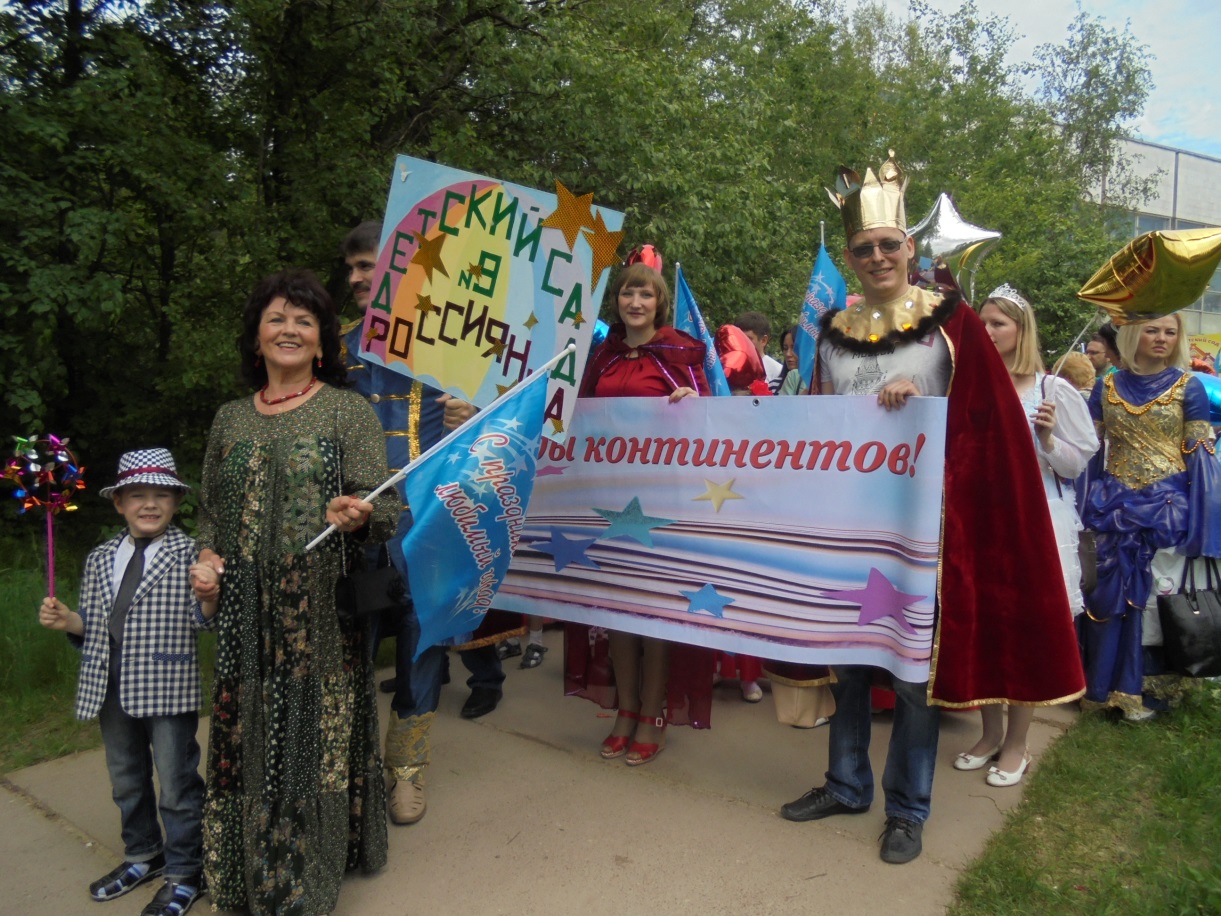 